DOG KENNEL HILL PRIMARY SCHOOL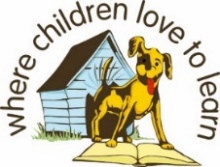 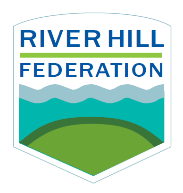 School Closure Weekly Timetable  NurseryWeek 1MondayTuesdayWednesdayThursdayFridayLiteracy: Reading/ Writing 10 mins Daily reading:Story time with David Walliams – a free audio story every day at 11am!https://www.worldofdavidwalliams.com/and/ orChoose a story book from home or click on: https://home.oxfordowl.co.uk/reading/early-reading-skills-age-3-4/
to choose and read a story with an adult. _____________________Take a look out of your window. What can you see? Can you see things that are near to your home or very far away? Are you on the ground or high up in a tall building? Create an observational drawing of what you can see – take time to add lots of detail! 10 mins Daily reading:Story time with David Walliams – a free audio story every day at 11am!https://www.worldofdavidwalliams.com/and/ orChoose a story book from home or click on: https://home.oxfordowl.co.uk/reading/early-reading-skills-age-3-4/
to choose and read a story with an adult. ____________________
Listen to or read your chosen story for the day. Tell an adult about the story – who were the main characters? Where was the story set? What happened at the beginning? What happened at the end of the story? Did you enjoy the story? What did you like/ not like about the story?10 mins Daily reading:Story time with David Walliams – a free audio story every day at 11am!https://www.worldofdavidwalliams.com/and/ orChoose a story book from home or click on: https://home.oxfordowl.co.uk/reading/early-reading-skills-age-3-4/
to choose and read a story with an adult. _____________________Draw a story map (story sequence of events) to retell today’s chosen story. Don’t forget all of the important characters! 10 mins Daily reading:Story time with David Walliams – a free audio story every day at 11am!https://www.worldofdavidwalliams.com/and/ orChoose a story book from home or click on: https://home.oxfordowl.co.uk/reading/early-reading-skills-age-3-4/
to choose and read a story with an adult. _____________________Can you use yesterday’s story map pictures to help you tell the story? Ask an adult to help you write down your words to match the pictures.10 mins Daily reading:Story time with David Walliams – a free audio story every day at 11am!https://www.worldofdavidwalliams.com/and/ orChoose a story book from home or click on: https://home.oxfordowl.co.uk/reading/early-reading-skills-age-3-4/
to choose and read a story with an adult. _____________________Listen to or read your chosen story for the day. Draw your favourite part of the story and, with an adult’s help, write a sentence describing your favourite part and why you liked it. Start your sentence with ‘I liked…. Because…’. Phonics/ letter formation practice ‘s’ sound Watch Geraldine the giraffe for pronunciation: https://youtu.be/sUmUpf-JNoU Can you think of FIVE words that use the ‘s’ sound? Draw these and have a go at writing them words in your workbook.Can you think of a silly sentence using as many of these words as possible? The sillier the better! For example, ‘A slithering snake swam in slimy spaghetti’. ‘a’ soundWatch Geraldine ‘a’ episode: https://youtu.be/KtNWFUVgaRk Play I-spy with an adult and see who can spy the most ‘a’ words. Ask your adult to scribe these words- can you draw a sound button on the ‘a’ sounds?Using your letter formation booklets, practice writing your ‘a’.
How many ‘a’ sounds can you say and write in 30 seconds? ‘t’ soundWatch Geraldine the giraffe for help with our new sound:https://youtu.be/EmlzzMTqBxo Can you think of FIVE words that use the ‘t’ sound? Write these words in your workbook.Can you think of a silly sentence using as many of these words as possible? The sillier the better! For example, ‘Tiny Tim the turtle went tumbling down the twirly slide’. ‘p’ soundWatch Geraldine ‘p’ episode: https://youtu.be/q0akp_j1nbc Play I-spy with an adult and see who can spy the most ‘p’ words. Ask your adult to scribe these words- can you draw on the sound buttons on the ‘p’ sounds?Using your letter formation booklets, practice writing your ‘p’ letter.
How many ‘p’ sounds can you say and write in 30 seconds? Sound recap.Find yourself a newspaper, magazine or book and find as many words that use this week’s sounds as you can! How many can you find? Can you blend the sounds in the words to read them?Challenge: Can you write these works in your work book?
Tricky words for reading and writing – can you read/ write/ find these words?  Phase 2:
I  no  the  go  to  intoPhase 2:
I  no  the  go  to  intoPhase 2:
I  no  the  go  to  intoPhase 2:
I  no  the  go  to  intoPhase 2:
I  no  the  go  to  intoMathsIntroduction to coins. Watch song:https://youtu.be/dFzAU3u06Ps 
Allow children to look closely at a range of different coins and talk about what they notice – differences/ similarities between the coins, and markings or numbers they may see etc. Talk about the value of the coins and which ones are worth more – does size make a difference? If a coin is bigger in size, does that mean it holds more value? Support children to make ‘rubbings’ of the different coins by placing a piece of paper over the top and lightly colouring over with a pencil or crayon – what do we notice? Watch song:https://youtu.be/dFzAU3u06PsSupport children in making their own ‘shop’. Explain that this shop only uses certain coins – 1p, 2p, 5p, 10p and 20p. Help children to choose a selection of items from the house e.g. toys, clothes etc. and decide on their price/ value. Children to write their own price tag for each item e.g. 10p. Watch song:https://youtu.be/dFzAU3u06PsChildren to set up their shop with yesterday’s labelled items. Adult to support children in shop role play. Decide who will be the customer and who will be the shop keeper. Key vocab to use – money, coins, penny, pence, 1p, 2p, 5p, 10p, 20p, pay, shop, customer, value. Key questions to use- How much is this item? Number formation: https://youtu.be/3wYIaCmVMBE Watch the number formation video together and support children in forming numbers 1-10. Children to write numbers 1 – 10 and then go on a hunt around the house or garden to collect given number of items e.g. write number 9 and then find 9 items such as 9 shoes. 2D shapes:https://youtu.be/24Uv8Cl5hvI Children to watch 2D shapes song. Adult to support children in finding a range of everyday objects around the house and discussing which shape they think it may be – talk about the properties of the shape. How do we know which shape this object is?Indoor ExercisePE WITH JOE!Daily kids P.E. sessions with fitness coach Joe Wicks. Every morning at 9AM!https://youtu.be/-8o8wMgAT-Y Lazy town- Wake up, Shake up!https://youtu.be/eD7zbsGjFo4 Just dance kids: A pirtae you shall behttps://youtu.be/oe_HDfdmnaM Mindfullness: Cosmic Kids Zen Denhttps://youtu.be/K7FUbTac_ds Cosmic Kids Yoga: The wizard of Ozhttps://youtu.be/j_3weVPH0-U Just dance kids: Five little monkies https://youtu.be/IxF0iayJR-s SubjectsUnderstanding of the worldAsk an adult to help you to research your favourite dinosaur – you may have some books at home or you could use the internet to search for information.Personal, social and emotional development Choose a game to play with your family – remember to take turns and share! Expressive arts and designCan you build your own dinosaur? Maybe you could ask someone to help you. You can use anything to build- blocks, lego, boxes, junk modelling or even toys! Communication and language Make up as many dinosaur type names as you can and tell an adult – make them funny to make your adult laugh! For example, Miss Kearnsosaurs or Miss Hulsaraptor. Physical development 
Can you move like a dinosaur? Would your dinosaur walk on all four legs or two back legs? Would it move fast or slow? How would its arms move? How would its tail move? What noises do you think it might make? Additional activities and additional fun! Make your own playdough (we use boiling water with a few drops of food colouring in so adults we need to help!)https://youtu.be/oAIAm6BF0fs Use your playdough to create:This week’s phonics soundsYour favourite dinosaurImpressions of a range of coins2D shapesAnything you like!Dance with Oti Mabuse on Facebook – every day at 11.30am (children can view the classes at any time)Music with Myleene Klass on YouTube – twice a week (can be viewed any time)Brilliant experiment showing children the importance of washing our hands! https://youtu.be/WVxMKpLLRoM Mindfulness/Wellbeing Draw a picture or make a list of all of the people you love the most! Talk about why you love them and what makes them special to you. Hold on to your imaginary dandelion with both hands. Take a deep breath in and slowly blow all of the feathery bristles away. Watch them float away into the air. Pick another dandelion and repeat. How do you feel? Can you feel your breathing change?Help someone at home without them asking you. How does this make you feel?Choose some items you have at home and put them in a bag. Without looking, feel each item carefully. Can you tell what it is? Can you describe it to someone else? Draw a picture of something that makes you feel happy.